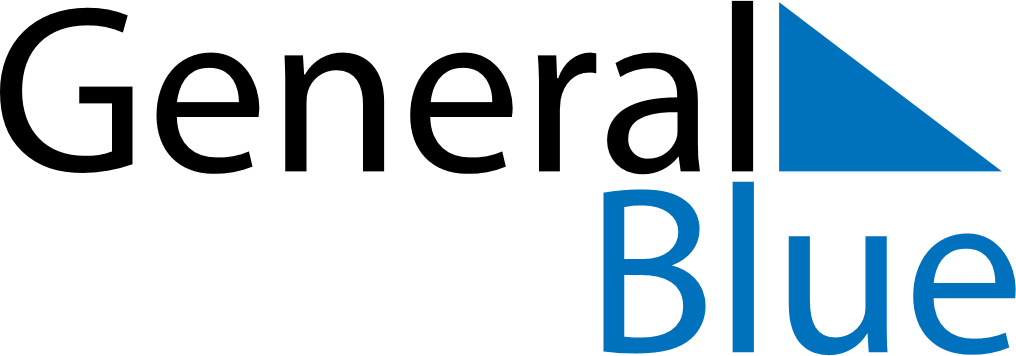 November 2029November 2029November 2029November 2029MexicoMexicoMexicoMondayTuesdayWednesdayThursdayFridaySaturdaySaturdaySunday12334All Souls’ Day5678910101112131415161717181920212223242425Revolution Day (day off)Revolution Day2627282930